Вебинар для представителей НПО и социальных стартапов«Устойчивость социального предпринимательства через оцифровку ценностного предложения»14 мая 2020 г. /четверг/ Фонд Первого Президента РК – Елбасы в рамках Ярмарки социальных идей и проектов «Локальные решения глобальных проблем в интересах устойчивого развития» проводит вебинар «Устойчивость социального предпринимательства через оцифровку ценностного предложения», спикером которого выступит сертифицированный трекер Данияр Медетов.Описание: От боли бенефициара к боли самого предпринимателя. Что такое оцифровка ценностного предложения? И почему именно оно определяет успех социального стартапа?Изнутри не видно. Социальный предприниматель тратит много сил и денег, но не получает результата и не может понять, что он делает не так. Чтобы увидеть причины, нужен внешний взгляд.Что узнают участники вебинара:Почему социальный бизнес не устойчив?Ценностное предложение, сегментация, чтобы понять, кому и что?Как правильно оцифровать ценностное предложение вашего сервиса или продукта, и при этом не потерять миссию?Что получат участники в ходе вебинара:Четкие инструменты определения ценностного предложения любого социального стартапа, НПО или бизнеса. Инструменты сегментации таргет-группы и валидации прототипа или идей.О спикере: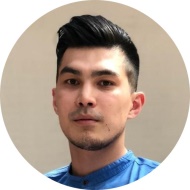 Данияр Медетов – Co-founder стартапа FeedMyPet, сертифицированный трекер, cusdev coach, исследователь в области стартап экосистем и программ бизнес-инкубирования в  Henley Business School (Великобритания).Когда:14 мая 2020 г., 13:10 ч. Где:Система видеоконференций zoom.Как принять участие:Пройти регистрацию по ссылке. Всем зарегистрированным участникам будет выслана ссылка на вебинар по указанному при регистрации e-mail. Участие бесплатное. 